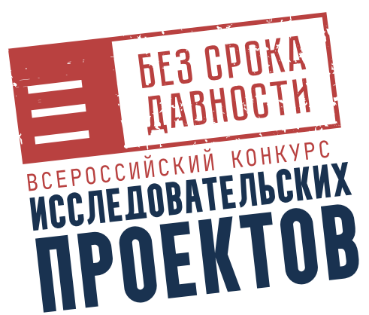 Заявка на участие во Всероссийском конкурсе исследовательских проектов «Без срока давности»Подпись руководителя проекта                                                 _______________ / _______________________ /                                                                                                                                               Ф. И. О.Подпись руководителя образовательной организации                                                 _______________ / _______________________ /                                                                                                                                               Ф. И. О.МППРОСИМ ЗАПОЛНЯТЬ В ПЕЧАТНОМ ВАРИАНТЕ!!!!Наименование субъекта Российской ФедерацииНазвание исследовательского проектаТематическое направление исследовательского проектаДанные обучающихся участников КонкурсаФ. И. О.Класс/КурсВозрастДанные обучающихся участников КонкурсаДанные обучающихся участников КонкурсаДанные обучающихся участников КонкурсаФ. И. О. руководителя проектаДолжность педагогического работника – руководителя проектаЭлектронная почта руководителя проектаКонтактный телефон руководителя проектаПолное наименование образовательной организации (согласно ее уставу), в которой работает руководитель проектаИндекс и почтовый адрес образовательной организации, в которой работает руководитель проектаЭлектронная почта образовательной организации, в которой работает руководитель проектаТелефон образовательной организации (с кодом населенного пункта), в которой работает руководитель проекта